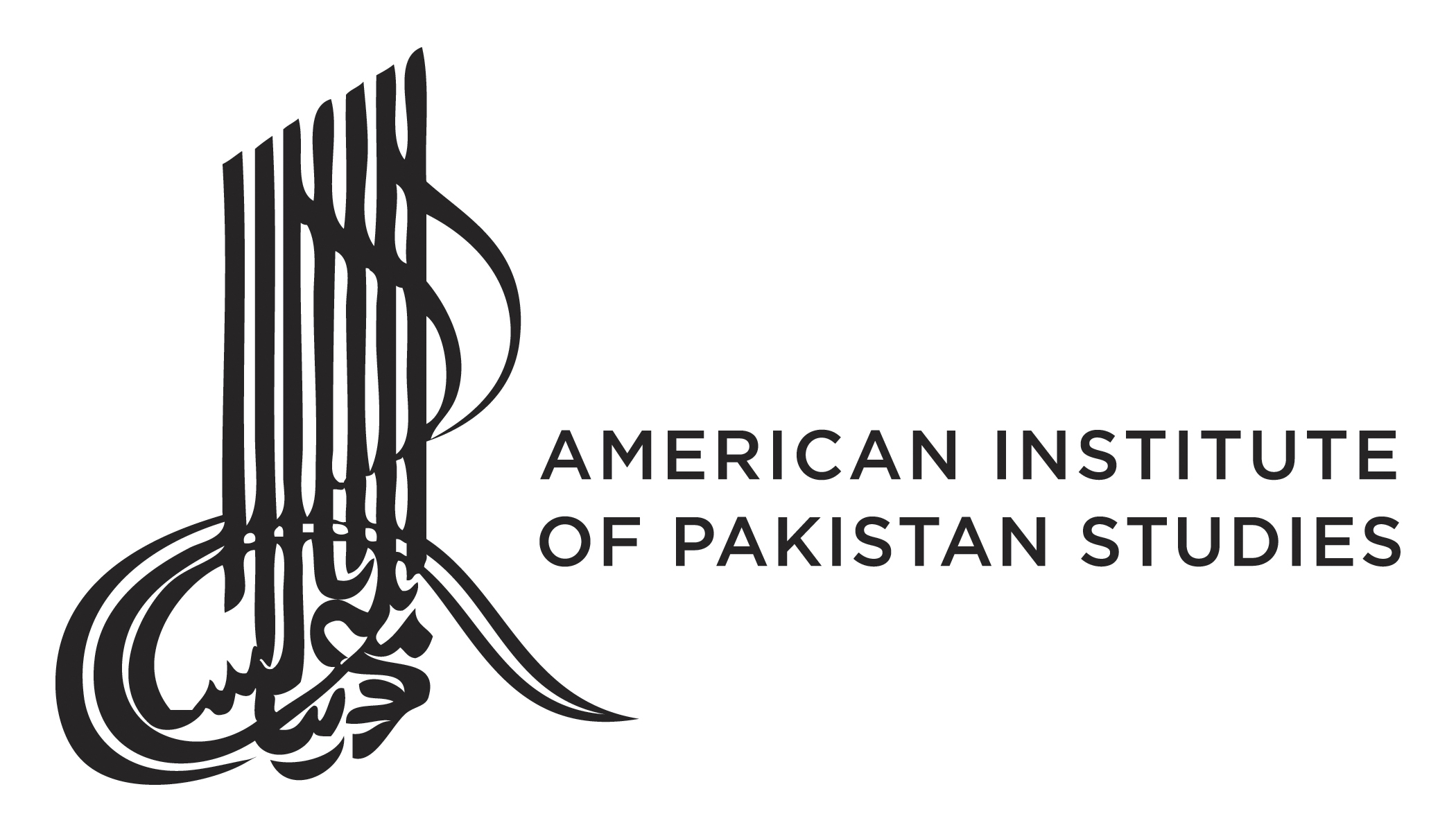 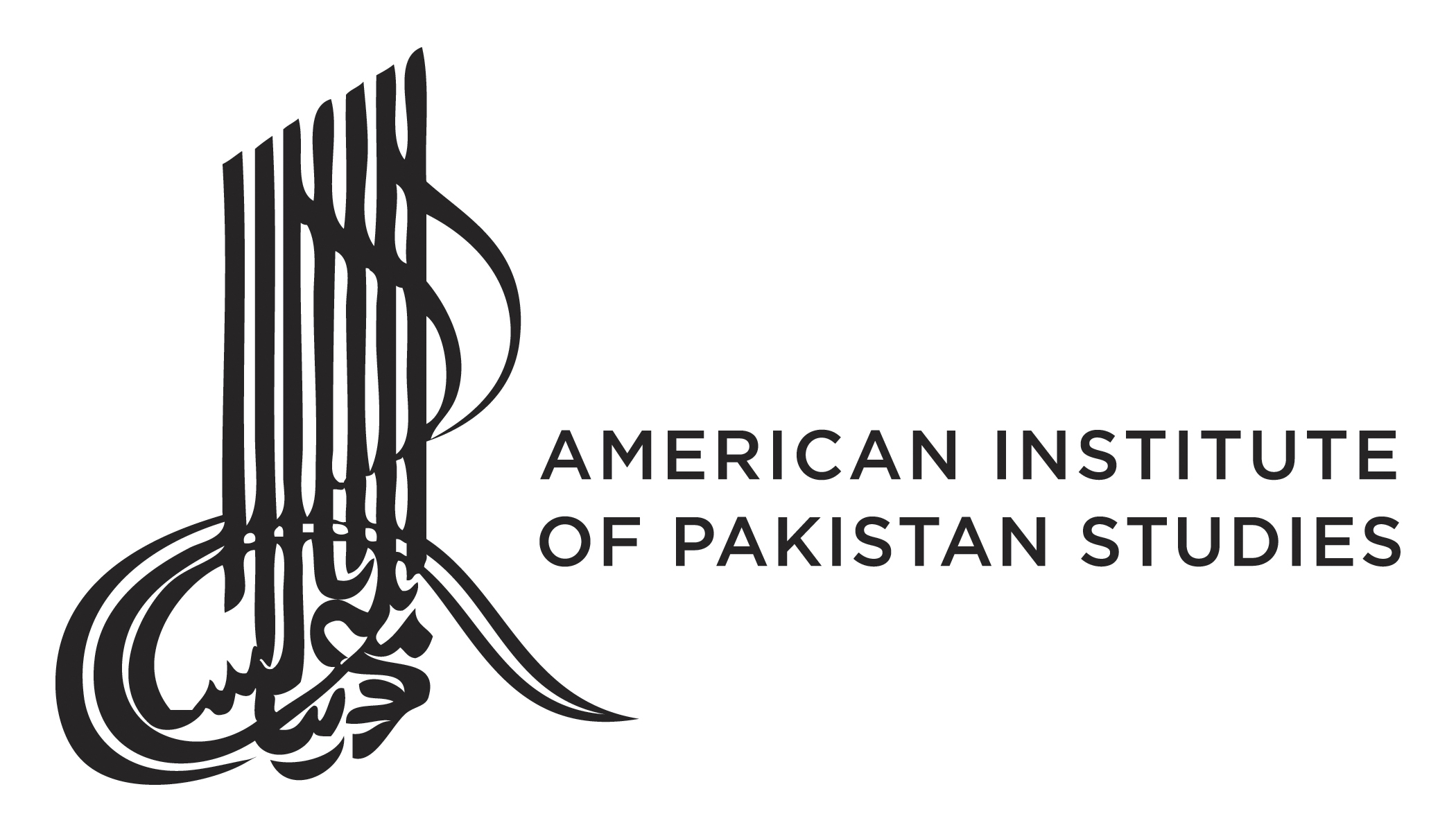 AIPS Guest House and Car Request FormRates for AIPS Individual Members and Faculty Members/Students from AIPS Institutional Members (All others – See Facilitations Rates)Accommodations and car services at the AIPS Guest Houses in Islamabad and Lahore are subject to availability.  Guest House Policies:Guests must also be in compliance with both local and AIPS requirements and regulationsAIPS fellows and others staying in Pakistan for AIPS programs have top priorityIndividual membership with AIPS or affiliation with an AIPS Institutional Member is requiredAIPS car and driver are also subject to availability with same requirements as accommodations.  For current rates, please contact AIPS directly (aips@pakistanstudies-aips.org).Please provide the information below regarding your stay:Name (as appears on passport):      Location (Islamabad or Lahore):      Dates of Stay:      Individual Membership Status:      Affiliated Institution in US:      Is US Institution an AIPS Member:      Project Title or Nature of Work:      Places You Will Be Visiting in Pakistan:      Host Institution in Pakistan:      Contact at Host Institution in Pakistan:      Type of Visa You Have Obtained:      Country of Citizenship:      Nationality:      Requesting Airport Transfers (if so, please provide dates here and attach ticket):      Requesting Ground Travel During Your Stay:      Additional Information:      